Bill Status: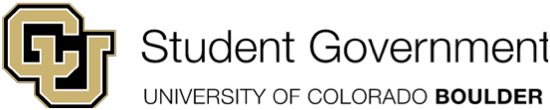 University of Colorado Student GovernmentLegislative CouncilFebruary 12 2015					            82 LCB 06 — Joint BoardsSponsored by:	Bridger Ruyle	    	Engineering Co-Senator			Lora Roberts			President of Internal AffairsAuthored by: 	Noha Kikhia                    	Legislative Council Vice PresidentA Bill to Add a Constitutional Amendment to the Spring 2015 Ballot – Joint BoardsBill HistorySix original joint boards are established in Article VII of the CUSG Constitution to set and administer student fee policy within priorities established by Legislative Council. These six joint boards are: Finance Board, UMC Board, Cultural Events Board, Environmental Board, Recreation Board and Air Board. These boards do important work to reach out to various populations of students, and play a role in the CU campus climate.Each respective student joint board is required to create their board according to the CUSG Constitution. While this has allowed those boards to function consistently over the years, there are policies in the Constitution that are outdated, and strictly govern the way these boards are able to operate.  Bill SummaryArticle VII of the CUSG Constitution governs the six original joint boards –Finance Board, UMC Board, Cultural Events Board, Environmental Board, Recreation Board and Air Board. The composition of each board and their duties are outlined, but there are many outdated policies that restrict the operations of the boards more than it helps.In accordance with Article VII of the CUSG Constitution, this bill adds the following constitutional question regarding joint boards to the Spring 2015 CUSG ballot. A two-thirds vote in Legislative Council is required for the passage of this bill. THEREFORE, BE IT ENACTED by the Legislative Council of the University of Colorado Boulder Student Government, THAT:Section 1: A constitutional question shall be placed on the Spring 2015 CUSG ballot that reads: Shall the CUSG Constitution be updated to include more efficient and self-determining joint board regulations?Section 2: An affirmative vote on the constitutional question shall repeal sections E-M from Article VII and replace it with the following language:Joints BoardsA system of six boards -- hereafter called the Joint Boards – shall exist to set and administer student fee policy within priorities established by the Legislative Council. The membership of these boards, and the areas of their responsibility, shall be set forth in this Article. Members of the Legislative Council may serve on one joint Board unless removed by the Legislative Council.In case of vacancy due to resignation, recall, or removal from the Legislative Council by impeachment, the replacement Legislative Council member shall assume the term and responsibilities of the member he/ she replaced. If the Joint Board seat becomes vacant after the holder’s term of office on the Legislative Council has expired, or if the holder is absent during this period for any reason, then the new member from the Legislative Council shall vote in the place of the previous member during his/her absence. All Joint Board members shall be appointed by the Board for which they are chosen. The term of these appointments shall be two years, with term limits determined by their respective Board. These appointees shall be students and shall require ratification by a majority present and voting at Legislative Council. These appointees may be removed in the same fashion as Legislative Council appointees.Some Joint Board members may be non-students appointed by the Board for which they are chosen. The term of these appointments shall be specified by the Board making them. Legislative Council ratification is necessary, and these members may be removed in the same fashion as Legislative Council appointees.The Finance Board Chair shall be appointed by the Executives as provided for in this Constitution. The Finance Board Chair must be ratified by two-thirds of the Legislative Council. All Joint Board meetings, policies, and budget recommendations shall be open and non-secret. Input from faculty, administration, and other sources shall be encouraged. The Joint Boards may add ex-officio members as they deem necessary to supply them with information necessary to their efficient and effective operation. Finance BoardThe Finance Board shall include seven students.One to be chosen by the Legislative Council President from the Representative Council. The choice must be approved by the Legislative Council. Four to be appointed by the Finance Board with Legislative Council ratification. The Finance Board Chair, to be appointed by the Executive, subject to approval by a majority vote of the Finance Board. The Finance Board Chair may be removed by two-thirds vote of the entire Finance Board, or directly by the Executive, as provided for in this Constitution.There shall also be a CUSG Director of Finance, whose specific duties shall be defined in the manner of Executive Staff, who shall serve on the Finance board ex-officio.One Senator from the Council of Colleges and Schools chosen by the Council of Colleges and Schools. The choice must be approved by the Legislative Council.The Finance Board may include two non-students, making the total voting membership of the board nine.The duties and responsibilities of the Finance Board shall be:To set up a student fee budget within priorities established by the Legislative Council.To submit the student fee budget to the Legislative Council for final action before presentation to the Board of Regents.To allocate monies throughout the year for special purposes.The University Memorial Center BoardThe UMC Board shall include eight students.One to be chosen by the Legislative Council President from the Legislative Council each year. The Legislative Council must approve this choice.Seven to be appointed by the UMC Board with Legislative Council ratification.The UMC Board may include four non-students, making the total voting membership of the Board twelve.The duties and responsibilities of the UMC Board shall be:To submit a budget for the University Memorial Center to the Finance Board, in cooperation with the Director of the UMC.To set policy and periodically review budgetary allocations for the University memorial Center within priorities established by the Legislative Council.The Cultural Events BoardThe Cultural Events Board shall include nine students.One to be chosen by the Legislative Council President from the Legislative Council. The Legislative Council must approve the choice.Eight to be appointed by the Cultural Events Board with Legislative Council ratification.The Cultural Events Board may include two non-students, making the total voting membership of the board eleven.The duties and responsibilities of the Cultural Events Board shall be:To submit a Cultural Events Budget to the Finance Board.To allocate funds to student groups to sponsor cultural events and promote cultural development within the University community within the priorities established by the Legislative Council.The Environmental BoardThe Environmental Board shall include seven students.One to be chosen by the Legislative Council President from the Legislative Council each year. The Legislative Council must approve the choice.Six to be appointed by the Environmental Board with Legislative Council ratification.The Environmental Board may include two non-students, making the total voting membership of the Board nine.The duties and responsibilities of the Environmental Board shall be:To submit an environmental Budget to the Finance Board.To set policy and allocate funds for environmental improvement, within priorities established by the Legislative Council.The Recreation BoardThe Recreation Board shall include seven students.One to be chosen by the Legislative Council President from Legislative Council each year. The Legislative Council must approve this choice.Six to be appointed by the Recreation Board with Legislative Council ratification.The Recreation Board may include two non-students, making the total voting membership of the Board nine.The duties and responsibilities of the Recreation Board shall be:To submit a Recreation Budget to the Finance Board in cooperation with the Director of the Recreation center.To set policy and periodically review budgetary allocations for the Recreation center within priorities established by the Legislative Council.The Air BoardThe Air Board shall include nine students.One to be chosen by the Legislative Council President from the Legislative Council. The Legislative Council must approve this choice.Eight to be appointed by the Air Board with Legislative Council ratification.The Air Board may include two non-students, making the total voting membership of the board eleven.The duties and responsibilities of the board shall be:To submit a Radio budget with the cooperation of the General Managers to the Finance BoardTo set policy and review budgetary matters of the radio station within priorities established by the Legislative Council.All Joint Boards shall establish bylaws to govern their own operations. These bylaws shall not supersede the provisions of this Constitution.Section 3: An affirmative vote requires that 15% of the eligible student voters on the referendum and that 2/3 of the 15% vote in the affirmative.Section 4: Upon an affirmative vote on the constitutional question, all CUSG Joint Boards shall update their bylaws to be in concurrence with the Constitution. All updated bylaws shall be submitted to Legislative Council, according to Article XIV, Section B, Subsection c, during the 83rd session for approval.Section 5: The bill shall take effect upon final passage in Legislative Council and upon either obtaining the signature of two Tri-Executives and the Legislative Council President or the lapse of six days without action by the Tri-Executives.Vote Count:_______________________                                                 ______________________Rachel Leonard                                                                     Juedon KebedeLegislative Council President                                  	        President of Student Affairs_______________________                                                 ______________________Lora Roberts                                                                          Chelsea CanadaPresident of Internal Affairs                                                    President of External Affairs